MAT 8. RAZRED (petek, 15. 5. 2020)Rešitve nalog: SDZ (5. del), str. 41/ 1 (a, b)                                               str. 42/ 2. a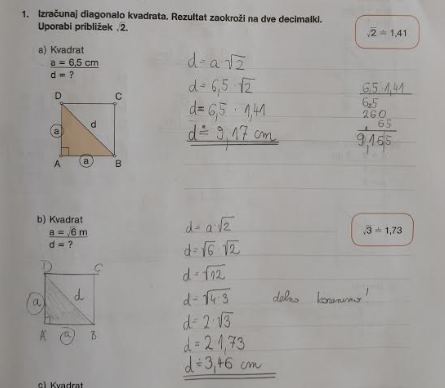 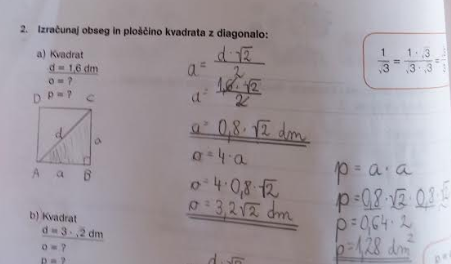 UTRJEVANJE UČNE SNOVI: UPORABA PITAGOROVEGA IZREKA V PRAVOKOTNIKU in KVADRATUUčenci, danes boste utrdili vaše znanje o Pitagorovem izreku v pravokotniku in kvadratu.V SDZ (5. del) reši naslednje naloge: str. 36/ 2. b                                                             str. 37/ 3, 5                                                             str. 41/ 1. c                                                             str. 42/ 2. b